Publicado en Madrid el 11/12/2019 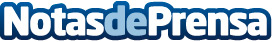 El helado ha dejado de ser un postre estacional disfrutándose durante todo el año, según Helado ShopLa demanda y el consumo de helado se mantiene estable durante todo el año. Helado Shop, líderes del sector de la comercialización de materias primas y accesorios, desvelan las claves de este fenómenoDatos de contacto:Helado Shophttps://www.heladoshop.es/972 982 947Nota de prensa publicada en: https://www.notasdeprensa.es/el-helado-ha-dejado-de-ser-un-postre Categorias: Nacional Gastronomía Sociedad E-Commerce Restauración Consumo Ocio para niños http://www.notasdeprensa.es